Конкурсное задание 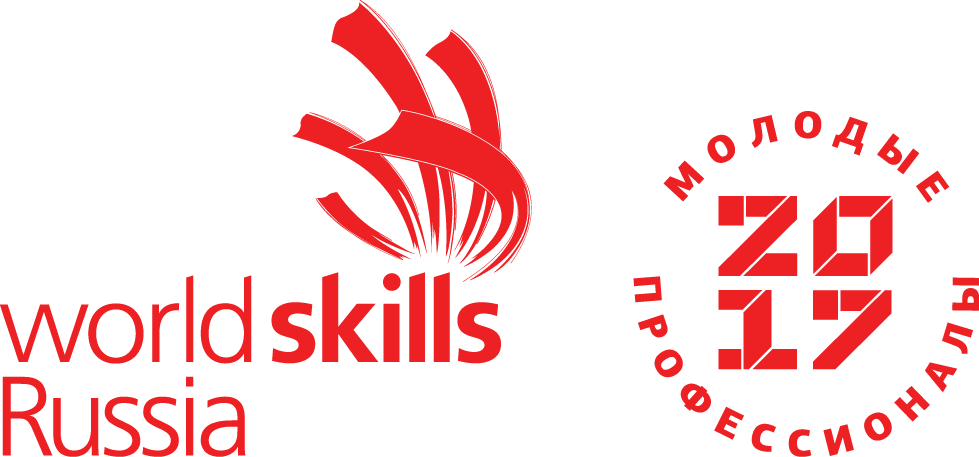 КомпетенцияФотографияКонкурсное задание включает в себя следующие разделы:Формы участия в конкурсе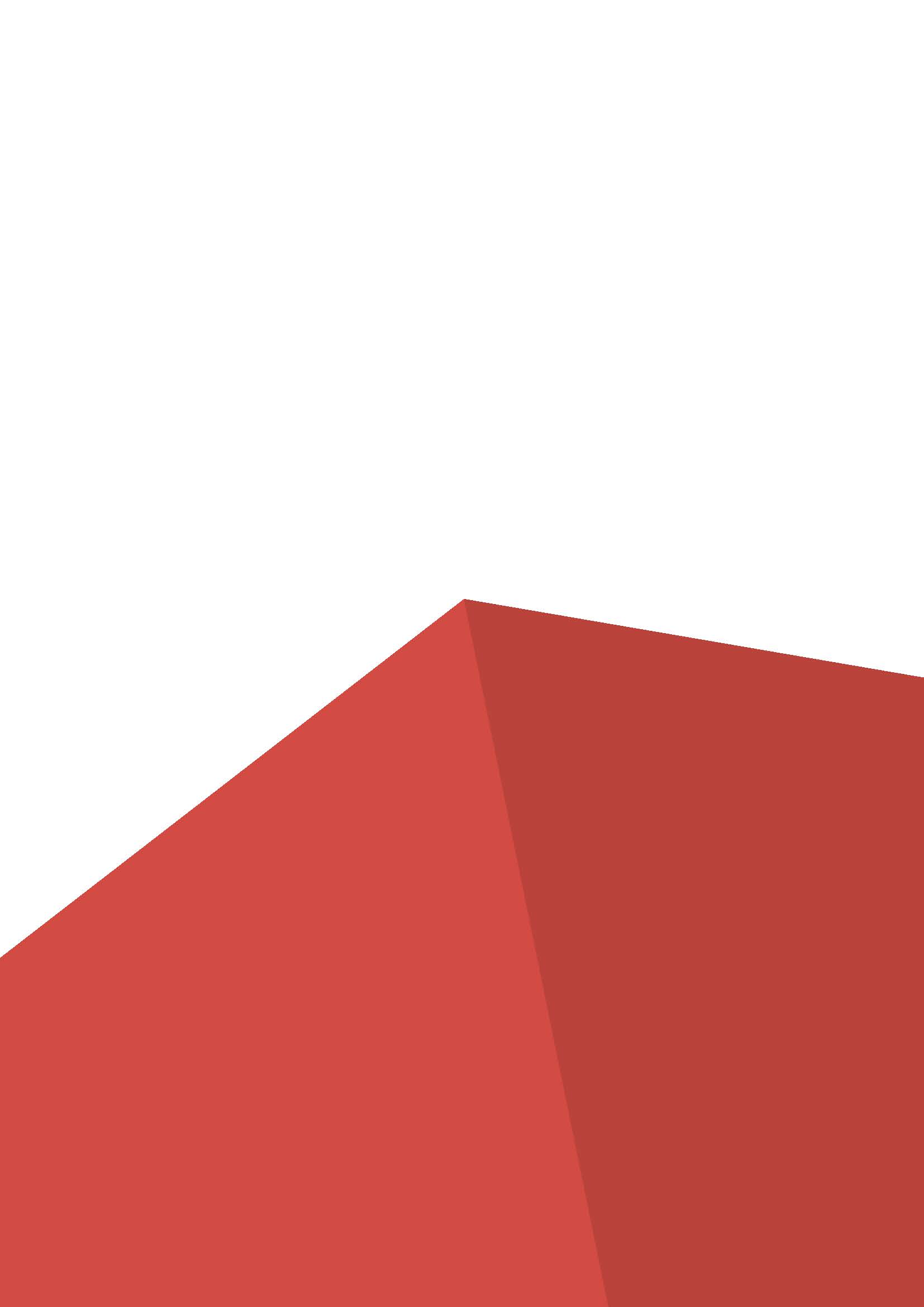 Задание для конкурсаМодули задания и необходимое времяКритерии оценкиНеобходимые приложенияКоличество часов на выполнение задания:7ч.1. ФОРМЫ УЧАСТИЯ В КОНКУРСЕИндивидуальный конкурс.2. ЗАДАНИЕ ДЛЯ КОНКУРСАСодержанием конкурсного задания являются фотографические работы. Участники соревнований получают задание, студийное и компьютерное оборудование, предметы для съёмки, моделей и необходимые расходные материалы. Конкурсное задание имеет несколько модулей, выполняемых последовательно. Конкурс включает в себя выполнение различных видов фотосъёмки с последующей обработкой материала и предоставлением готовых работ в цифровом и напечатанном виде.Окончательные аспекты критериев оценки уточняются членами жюри. Оценка производится как в отношении работы модулей, так и в отношении процесса выполнения конкурсной работы. Если участник конкурса не выполняет требования техники безопасности, подвергает опасности себя или других конкурсантов, такой участник может быть отстранен от конкурса.Время и детали конкурсного задания в зависимости от конкурсных условий могут быть изменены членами жюри.Конкурсное задание должно выполняться помодульно. Оценка также происходит от модуля к модулю. 3. МОДУЛИ ЗАДАНИЯ И НЕОБХОДИМОЕ ВРЕМЯМодули и время сведены в таблице 1 Таблица 1.Модуль №1 Художественная фотографияВремя выполнения Sub Criterion №1 +Sub Criterion №2: 3 часа 30 минут.Sub Criterion №1 Натюрморт 1Задача: Снять художественный натюрморт из предметов, предоставленных организаторами.Минимум 3 предмета. Выбор местонахождения текстуры на усмотрение участника.При съёмке разрешается использовать только предметы, выданные экспертами.Натюрморт цветной.Съёмка в RAW. Готовая работа: TIFF без слоёв, AdobeRGB, 300 dpi, не менее 20x30 см, 8 bit, соотношение сторон 2x3.Напечатанный снимок.Sub Criterion №2 Натюрморт 2Задача: Снять художественный натюрморт из предметов, предоставленных организаторами.Минимум 3 предмета. Выбор местонахождения текстуры на усмотрение участника.При съёмке разрешается использовать только предметы, выданные экспертами.Натюрморт чёрно-белый.Съёмка в RAW. Готовая работа: TIFF без слоёв, AdobeRGB, 300 dpi, не менее 20x30 см, 8 bit, соотношение сторон 2x3.Напечатанный снимок.Sub Criterion №3 Мужской портретВремя выполнения 3 часа 30 минут.Задача: Выполнить фотосъёмку и ретушь мужского портрета на заданную тему. Тема задаётся экспертами.Разрешено использовать любые аксессуары и дополнительные предметы. Необходимо задействовать 3 источника света. Крупность: погрудный, поясной. Съёмка в RAW. Готовая работа: TIFF без слоёв, AdobeRGB, 300 dpi, не менее 20x30 см, 8 bit, соотношение сторон 2x3.Напечатанный снимок.4. Критерии оценкиВ данном разделе определены критерии оценки и количество начисляемых баллов (судейские и объективные) таблица 2. Общее количество баллов задания/модуля по всем критериям оценки составляет 100.Таблица 2.Субъективные оценки - Не применимо.№ п/пНаименование модуляМаксимальный баллВремя на выполнение1Художественная фотография357 часовРазделКритерийОценкиОценкиОценкиРазделКритерийСудейскаяОбъективнаяОбщаяАОрганизация работы и управление112ВКомпетенции в области коммуникаций и межличностных отношений112СРешение проблем112DИнновация, творческий подход и разработка112ЕТехнические аспекты и общие характеристики55FФотосъёмка7411GКомпьютерная обработка7411Итого = Итого = 181735